Gray's Beach Park Policies & ProceduresAmenities:  Grass Area, Playground, Tennis Court, Basketball Court, Restroom Facility, Pavilions with Picnic Tables, Stage, Boardwalk area and Benches. Parking Stickers Required.
Restrooms open seasonally daily 9am - 5pm (weather permitting)Gray's Beach Park open dawn to dusk, as indicated on park entrance sign. Parking Sticker Required:Applicable Town of Kingston Parking Stickers:Transfer Station Parking Permit - This is purchased through the Highway DepartmentResident Sticker - Gray's Beach Park & Ah-De-Nah Parking - Fee is $15 for pick up at office; for mailing sticker $20Non-Resident Sticker - Gray's Beach Park ONLY - Fee is $30 for pick up at office; for mailing sticker $35Gray’s Beach Park Stickers on Sale Beginning April 1st
QR Code to Gray’s Beach Park Sticker Sales  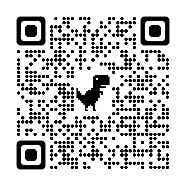 Smoke Free PropertyLeashed Dogs Allowed on Grass Area and Walkways Only – not on Beach, Basketball Court, or in fenced in areas of Playground or Tennis Court. Owners responsible for dog clean up. Any dog in the undesignated areas will be subject to fines and/or penalties in accordance with the Town of Kingston By-Laws Chapter 10 & 15 “Restraint of Dogs” This property is a carry in carry out trash property. We hope you enjoy this Beach/Park Area and thank you for your cooperation in keeping this area clean.  
Town of Kingston Recreation Commission.
This park is made available in accordance with laws governing recreational use (M.G.L. Chapter 21 section 17c.) The Town of Kingston does not assume responsibility for injuries or damage to personal property.All current State and Local Guidelines/Directives regarding COVID 19 must be adhered to when accessing this property.